Ключи 11 кл.ЗАДАНИЯ I ТУРА МУНИЦИПАЛЬНОГО ЭТАПА ПО ОБЩЕСТВОЗНАНИЮ.11 КЛАССНа выполнение заданий 1 и 2 тура дается 150 минут (2 час. 30 мин.).Распределение времени для выполнения заданий 1 и 2 туров участник олимпиады определяет самостоятельно.Максимальный балл: 100 баллов.Задание 1.Прочитайте утверждение и определите, является ли оно правильным. Занесите ответ в таблицу - «да», если утверждение верно, или «нет», если утверждение ошибочно.1. Практика считается более надежным критерием истины.2. Ислам – самая поздняя по времени возникновения мировая религия. 3. Религиозный дуализм – это учение о том, что в мире существует два бога. 4. Шаман часто выполнял не только обрядовые ритуальные действия, но и лечебную функцию, был жрецом, пророком, судьей, хозяином промысла животных, хранителем традиций. 5. Центральную часть буддийского учения составляет нравственность, нормы поведения человека. Через размышление и созерцание человек может достичь истины, найти правильный путь к спасению и, соблюдая заповеди святого учения, прийти к благосостоянию. 6. В Конституции РФ указано, что верить или не верить в бога, отправлять религиозные обряды или нет – частное дело каждого человека, и ни один государственный орган, ни одна общественная организация не вправе привлечь кого-либо к ответственности за его веру или неверие. 7. Немецкие философы Карл Маркс и Фридрих разработали своё миропонимание и метод, который применили при рассмотрении природы, общества, человека, различных феноменов культуры, в том числе и религии. 8. В культе природы выделяются культы неба и земли. Небо населяется богами, которые управляют жизнью людей, вступая с ними в постоянный контакт. 9. В 1054 году христианство раскололось на два самостоятельных направления – православие и протестантизм. 10. Анимизм – это вера в существование бесчисленных духовных сущностей, участвующих в человеческих делах, способных помогать или мешать человеку.Ответы1 балл за правильный ответ. Максимальный балл за задание: 10 баллов.Задание 2.Расшифруйте понятия:1.БРИКС – Бразилия, Россия, Индия, Китай, ЮАР – страны с быстро развивающейся экономикой.2.МВФ – Международный валютный фонд3.ФАС - Федеральная антимонопольная служба4.НДФЛ - Налог на доходы физических лиц 5. ОСАГО - Обязательное страхование автогражданской ответственности1 балл за правильный ответ. Максимальный балл за задание: 5 баллов.Задание 3.Водитель автомобиля проехал на красный свет. Какой вид юридической ответственности возможен в этом  случае? Ответ: Проехав на красный сигнал светофора, водитель нарушил правила дорожного движения, и будет нести за это административную ответственность. 2 балла за правильный ответ. Максимальный балл за задание: 2 балла.Задание 4.Определите по тексту, о какой стране или городе идет речь. В этом европейском федеративном государстве три субъекта. Государство сегодня образовано по национально-территориальному признаку, а сравнительно недавно это была классическая национальная федерация, состоящая из двух субъектов. Ответ: Бельгия В этом государстве в 1943 г. была принята Декларация по вопросам о всеобщей безопасности, где была впервые выражена идея создания Организации Объединенных Наций. Ответ: СССР. В этом городе находится штаб-квартира Совета Европы. Ответ: Страсбург1 балл за правильный ответ. Максимальный балл за задание: 3 балла.Задание 5.Укажите основные политические режимы и их характерные признаки.Демократический режим. Характерные черты (перечислите не менее 3-х) (1 балл): ____________________________________________________________________________________________________________________________________________________________________________________________________________________________________________________Авторитарный режим. Характерные черты (перечислите не менее 3-х) (1 балл): ____________________________________________________________________________________________________________________________________________________________________________________________________________________Тоталитарный режим. Характерные черты (перечислите не менее 3-х) (1 балл): ____________________________________________________________________________________________________________________________________________________________________________________________________________________________________________________________________________________________(Каждый характерный признак оценивается в 1 балл, т.е. правильный ответ об одном политическом режиме максимально оценивается в 3 балла). Максимальный балл за задание: 9 баллов. Ответы: Демократический режим: свободные выборы; реализация принципа разделения властей; наличие реальных политических и социальных прав и свобод граждан; существование оппозиции и плюрализм.Авторитарный режим: власть носит неограниченный, неподконтрольный гражданам характер; опора (потенциальная или реальная) на силу; монополизация власти и политики; пополнение руководящих кадров осуществляется путем кооптации, а не предвыборной конкурентной борьбыТоталитарный режим: наличие единственной массовой партии; монополизация и централизация власти; официальная идеология; политический террор. Задание 6.Решите экономическую задачу.Сергей хочет отремонтировать свой телефон. Он может отнести мастеру и заплатить ему 10 000 рублей, а может всё сделать сам.  Самостоятельный ремонт будет стоить ему только 5 000 рублей (стоимость запчастей), но придётся разбираться с инструкцией, что займёт 5 часов, учитывая также время, затраченное на починку телефона. Сколько должен зарабатывать Сергей в час, чтобы ему было выгоднее заплатить мастеру?Ответ: более 1000 рублей в час.2 балла за верный ответ. Задание 7.Составьте устойчивые выражения из слов в первом и втором столбцах и соотнесите их с характеристиками, приведенными в третьем столбце. Порядок формулировки устойчивых выражений не имеет значения для оценивания. Ответы: 1 балл за одно устойчивое выражение,  1 балл за каждое верное соотнесение. Максимум за задание – 8 баллов.Задание 8.Внимательно прочитайте текст и ответьте на вопросы. «Купцы, проживающие на Камчатке в продолжение лишь нескольких зим и мало интересующиеся тем, будут ли ительмены их друзьями или врагами и не разорится ли таким образом весь край, безбожно повышают цены на товары, сильно обманывают покупателей и, не желая дожидаться времени, когда те смогут уплатить, тащат их издалека в остроги, где сажают под арест или же публично продают их, в чем совершенно противозаконно им мироволят начальствующие лица. Таким образом, случается, что из-за штуки китайки разоряется какой-нибудь ительмен навеки, остальные же туземцы начинают страшиться всякой культуры.Что касается самой торговли, то характер ее таков: купец взимает с казаков по меньшей мере вчетверо больше, чем стоят ему самому товары со всеми накладными по ним расходами.Казак обменивает у ительменов товар на товар и за некоторые вещи взимает при этом в три раза дороже своей собственной уплаты за них. Если же эта комбинация не проходит с одним товаром, она применяется к другому с повышением стоимости последнего в шесть‒семь раз. Например, за пуд китайского табака раньше платили 400 рублей, а ныне берут 6 000 или же за золотник его требуют лисицу или соболя.Импортные товары бывают троякого рода: 1) русские или, вообще, европейские; 2) азиатского происхождения: китайские, бухарские и калмыцкие и 3) корякские. Ниже мы даем краткий перечень товаров и цен, по которым они приобретаются купцами у них на месте и по которым продаются купцами казакам, а последними ‒ ительменам.Так как народ ительменский в настоящее время усвоил русские обычаи и уклад жизни, то решительно все доставляемые на Камчатку московские товары находят сбыт, разве что залежатся взятые в чересчур большом количестве такие почти лишние тут вещи, как кружева, зеркала, гребенки. Якутск доставляет слюду, железо в полосах и разные железные изделия, а также кожу. С Лены идут лосиные шкуры, пряжа и пенька для сетей, соль. Иркутск дает сафьян, грубый холст, войлок и грубое шерстяное сукно».(Г.В. Стеллер, «Описание земли Камчатки»)8.1 Каким термином в экономике называется безденежный обмен, о котором говорится в тексте?Ответ: Бартер. 1 балла8.2 Дайте определение понятию импорт.Ответ: Импорт – ввоз товаров и услуг. 8.3 Дайте определение понятию экспорт.Экспорт – вывоз товаров и услуг.8.4 Приведите цитату из текста, в которой речь идёт о процессе ассимиляции ительменов?Ответ: «Так как народ ительменский в настоящее время усвоил русские обычаи и уклад жизни, то решительно все доставляемые на Камчатку московские товары находят сбыт, разве что залежатся взятые в чересчур большом количестве такие почти лишние тут вещи, как кружева, зеркала, гребенки». 1 балл за ответ. Всего – 4 балла.Задание 9.Заполните схему номерами, соответствующими приведённым ниже понятиям.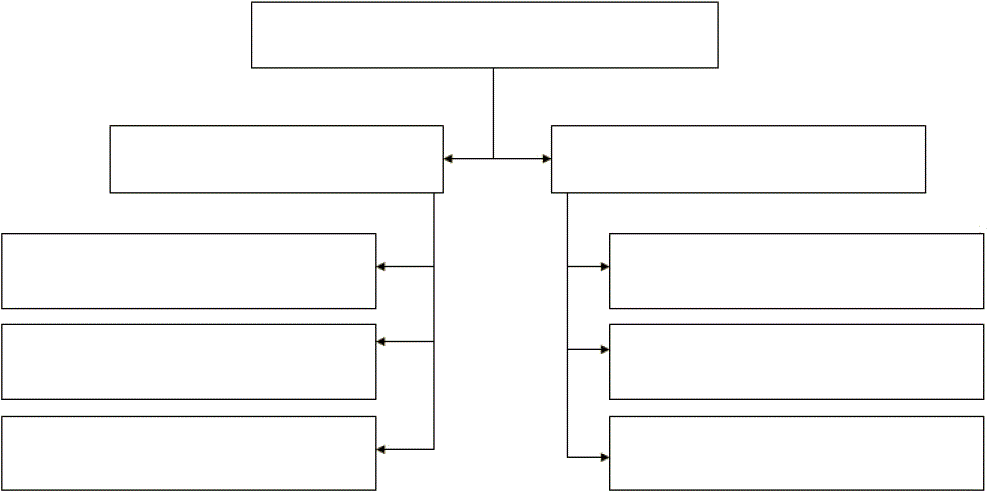 Понятия: 1. создание стрессовых ситуаций 2. информирование о социальной напряжённости  3. позитивные  4. функции социальных конфликтов 5. стимулирование социальных изменений 6. разрушение социальной системы  7. негативные, 8. снятие социальной напряжённости 9. Дезорганизация социальной жизни.  Ответы: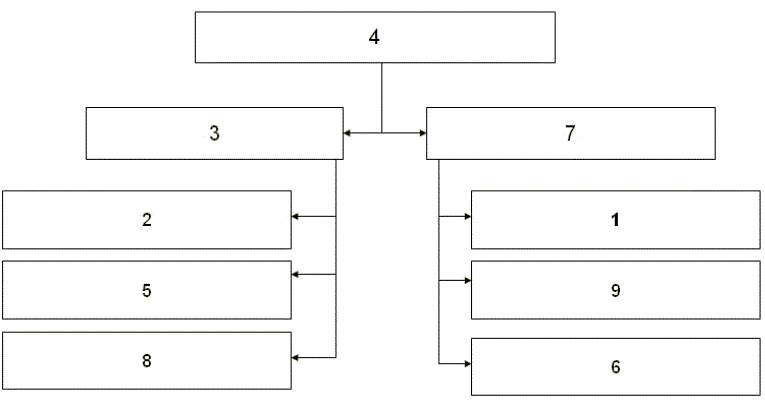 1 балл за верное соответствие. Всего – 9 баллов.Задание 10. Обозначьте основные признаки федерации (не менее 3- признаков) и назовите не менее трех современных федеративных государств мира.  - Признаки федерации: _____________________________________________________________________________________________________________________________________________________________________________- Современные федеративные государства: _______________________________________________________________________________________________________________(Каждый признак и каждое государство оценивается в 1 балл). Максимальный балл за задание: 6 баллов.Ответы:Признаки:- Территория федерации состоит из территорий её отдельных субъектов;- Компетенция между федерацией и её субъектами разграничивается федеральной конституцией или отдельными федеральными законами;- Обязательным признаком федеративности государства считается двухпалатная структура федерального парламента.Федеративные государства: Российская Федерация, США, Канада, Федеративная Республика Германии, Бельгия, Бразилия, Индия и др.). Задание 11.Теория элит Вильфредо Парето (1848-1923), итальянского экономиста, социолога и политолога, создателя теории циркуляции элит. Различал два типа элит, последовательно сменяющих друг друга. Первый тип - «львы».  Второй тип -«лисы».Обозначьте не менее трех характерных черт двух типов элит, а также назовите любых политических деятелей (из истории или современности), которые подходят к одному из данных типов:(Каждая характерная черта оценивается в 1 балл, названный политик в 2 балла). Максимальный балл за задание: 10 баллов.Ответы:Тип «львы»: открытость; решительность в управлении; опора на силовые, авторитарные методы властвования. Пример: Б.Н. Ельцин.Тип «лисы»: различные средства манипуляции; обман; прибегают к подкупу; раздаче вознаграждений. Пример: М.С. Горбачев.Разъяснение:- Могут быть названы другие политики, которые максимально подходят к характерным чертам выбранных элит. Задание 12.Вашему вниманию предлагаются четыре фотографии, иллюстрирующие один и тот же социальный институт. Вам необходимо: 1. Написать название этого социального института; 2. Перечислить (без пояснения) универсальные и специфические функции этого социального института.Ответы:1._____________________________________________________________2.______________________________________________________________________________________________________________________________________________________________________________________________________________________________________________________________________________________________________________________________________________________________________________________________________________________________________________________________________________________________________________________________________________________________________________________________________________________________________________________________________________________________________________________________________________________________________________________________________________________________________________________________________________________________________________________________________________________________________________________________________________________________________________________________________________________________________________________________________________________________________________________________________________________________________________Ответы:Социальный институт – спорт (допустимо – физическая культура и спорт) Универсальные функции и Специфические функции: 1. воспитательная; 2. образовательная; 3. нормативная; 4. преобразовательная; 5. оздоровительная; 6. коммуникативная; 7. социализирующая; 8. экономическая; 9. оздоровительно- рекреационная; 10. эмоционально- зрелищная; 11. соревновательная; 12. соревновательно-достиженческая; 13. социо-эмоциональная; 14. культурно- интегративная; 15. престижная 2 балла за правильный ответ на первый вопрос. 1 балл за одну перечисленную функцию. II тур. Темы эссе (10-11 классы).Максимальный балл – 15 б.Темы эссе: Философия: «Истина — дочь времени» (Цицерон) Социология, социальная психология: «Для того, чтобы было легко жить с каждым человеком, думай о том, что тебя соединяет, а не о том, что тебя разъединяет с ним» (Л. Толстой) Правоведение:  «Наказание не может быть вечным, но вина пребывает вовек» (изречение из римского права).Политология: «В политике ничего не происходит случайно. Если что-то случилось, то так было задумано.». (Ф.Д. Рузвельт) Экономика: «Важно разрабатывать разные технологии, чтобы экономика не сильно зависела от нефти, и заниматься экологией». (С. М. Брин). ПРИМЕРНЫЕ КРИТЕРИИ ОЦЕНИВАНИЯ СОЧИНЕНИЯ-ЭССЕ1. Понимание темы и соответствие ей содержания работыЕсли тема не понята автором или проинтерпретирована совершенно неправильно (грубо проигнорировано объективное содержание темы), остальные критерии при проверке данной работы могут не учитываться и за все эссе выставляется либо «0» баллов, либо (по решению жюри) не более «5» баллов за всю работу.2. Владение теоретическим и фактическим материалом по темеВ случае, если анализ проведен исключительно на повседневно-житейском уровне или при наличии в работе не относящихся к теме фрагментов текста или примеров по данному критерию ставиться оценка «0» баллов.3. Логичность авторского текста (обоснованность, непротиворечивость рассуждений, отсутствие пробелов в аргументации)4. Общая гуманитарная эрудиция (знание социальных фактов и их уместное использование; творческий подход к ответу на вопросы, оригинальность мышления)5. Культура письма: связность, системность, последовательность изложения, грамотность речи.Каждый критерий может быть детализирован.12345678910даданетданетдаданетнетдаГолландияКлуб1.Изменение климатаКиотоБолезнь2.Государства-кредиторыПарижФорум3.Ресурсное проклятьеДавосПротокол4. Международный симпозиумВыражения: Голландская болезнь3.Ресурсное проклятье Киотский протокол 1.Изменение климата Парижский клуб 2.Государства-кредиторыДавосский форум 4. Международный симпозиум«львы»«лисы»-- - Политик:-- - Политик: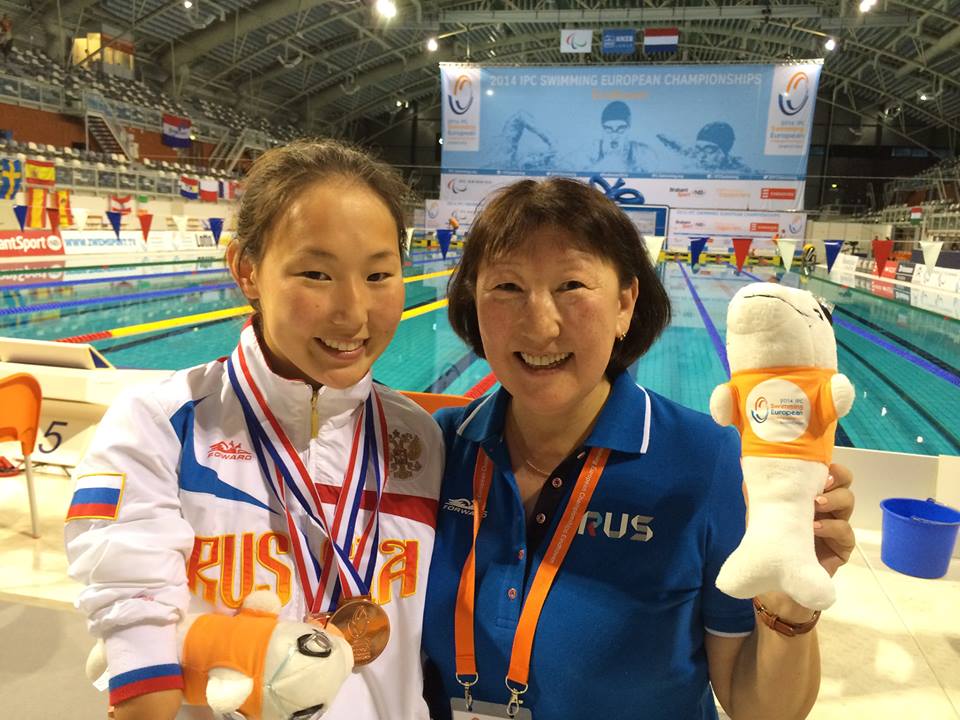 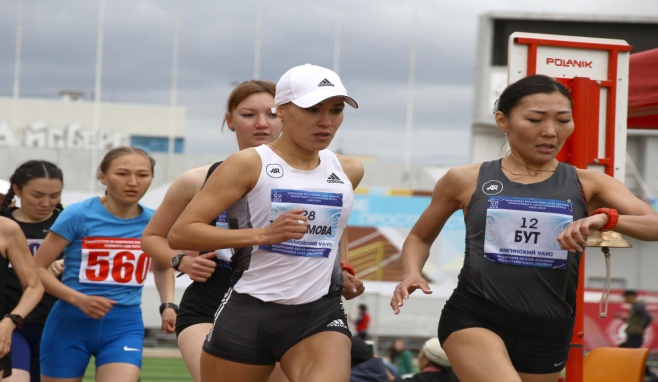 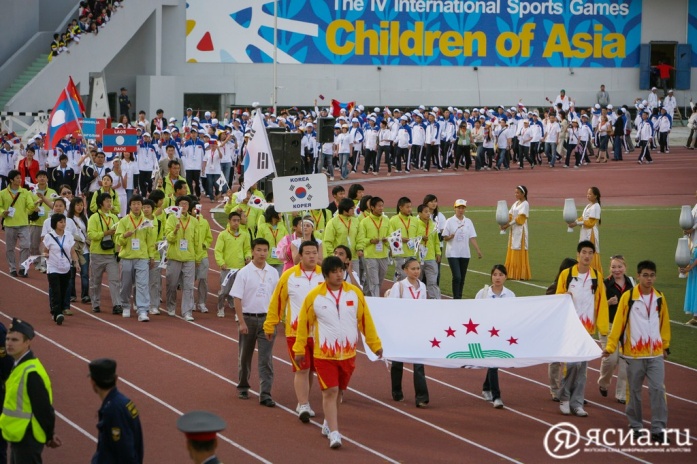 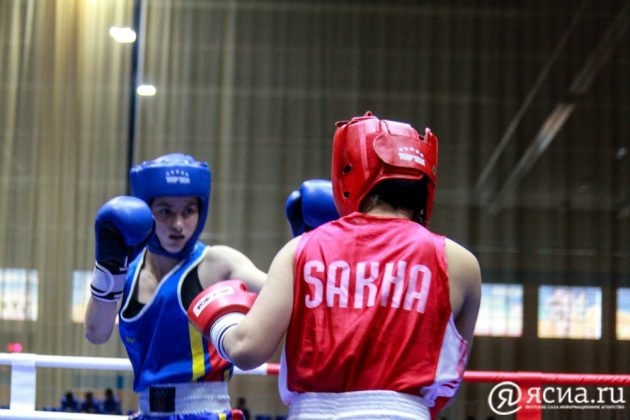 